Sestavená k rozvahovému dni 31. prosinci 2016Okamžik sestavení (datum, čas): 02.02.2017, 13h42m35s* Konec sestavy *VÝKAZ ZISKU A ZTRÁTYVÝKAZ ZISKU A ZTRÁTY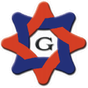 příspěvkové organizacepříspěvkové organizace(v Kč, s přesností na dvě desetinná místa)(v Kč, s přesností na dvě desetinná místa)Období:12 / 2016IČO:71010696Název:Základni škola a Mateřská škola Milhostov, okres Cheb Sídlo účetní jednotkySídlo účetní jednotkySídlo účetní jednotkyMísto podnikáníMísto podnikáníMísto podnikáníulice, č.p.Milhostov  69ulice, č.p.obecMilhostovobecPSČ, pošta350 02 ChebPSČ, poštaÚdaje o organizaciÚdaje o organizaciÚdaje o organizaciPředmět podnikáníPředmět podnikáníPředmět podnikáníidentifikační číslo71010696hlavní činnostzákladní vzdělávání a předškolní výchovaprávní formapříspěvková organizacevedlejší činnostzřizovatelObec MilhostovCZ-NACE801020Kontaktní údajeKontaktní údajeKontaktní údajeRazítko účetní jednotkyRazítko účetní jednotkytelefon352 200 579352 200 579faxe-mailzdenek.jezek@zsamsmilhostov.czzdenek.jezek@zsamsmilhostov.czWWW stránkyOsoba odpovědná za účetnictvíOsoba odpovědná za účetnictvíOsoba odpovědná za účetnictvíStatutární zástupceStatutární zástupceStatutární zástupceJitka SmrčkováJitka SmrčkováZdeněk Ježek - ředitel školyZdeněk Ježek - ředitel školyPodpisový záznam osoby odpovědné za správnost údajůPodpisový záznam statutárního orgánuČísloSyntetickýBěžné obdobíBěžné obdobíMinulé obdobíMinulé obdobípoložkyNázev položkyúčetHlavní činnostHospodářská činnostHlavní činnostHospodářská činnost1234A.Náklady celkem2 856 859,92 2 734 315,12 I.Náklady z činnosti2 856 859,92 2 729 185,12 1.1.Spotřeba materiálu501263 404,40 257 252,03 2.2.Spotřeba energie50240 238,00 35 993,00 3.3.Spotřeba jiných neskladovatelných dodávek5034.4.Prodané zboží5045.5.Aktivace dlouhodobého majetku5066.6.Aktivace oběžného majetku5077.7.Změna stavu zásob vlastní výroby5088.8.Opravy a udržování5113 792,00 9.9.Cestovné5123 934,80 1 240,10 10.10.Náklady na reprezentaci513442,00 1 083,00 11.11.Aktivace vnitroorganizačních služeb51612.12.Ostatní služby51892 056,58 91 670,99 13.13.Mzdové náklady5211 822 163,00 1 747 362,00 14.14.Zákonné sociální pojištění524593 352,00 568 758,00 15.15.Jiné sociální pojištění5259 124,00 6 986,00 16.16.Zákonné sociální náklady52726 351,14 16 838,00 17.17.Jiné sociální náklady52818.18.Daň silniční53119.19.Daň z nemovitostí53220.20.Jiné daně a poplatky53822.22.Smluvní pokuty a úroky z prodlení54123.23.Jiné pokuty a penále54224.24.Dary a jiná bezúplatná předání54325.25.Prodaný materiál54426.26.Manka a škody54727.27.Tvorba fondů54828.28.Odpisy dlouhodobého majetku55129.29.Prodaný dlouhodobý nehmotný majetek55230.30.Prodaný dlouhodobý hmotný majetek55331.31.Prodané pozemky55432.32.Tvorba a zúčtování rezerv55533.33.Tvorba a zúčtování opravných položek55634.34.Náklady z vyřazených pohledávek55735.35.Náklady z drobného dlouhodobého majetku55836.36.Ostatní náklady z činnosti5492 002,00 2 002,00 II.Finanční náklady1.1.Prodané cenné papíry a podíly5612.2.Úroky5623.3.Kurzové ztráty5634.4.Náklady z přecenění reálnou hodnotou5645.5.Ostatní finanční náklady569III.Náklady na transfery1.1.Náklady vybraných ústředních vládních institucí na transfery5712.2.Náklady vybraných místních vládních institucí na transfery572V.V.Daň z příjmů5 130,00 1.1.1.Daň z příjmů5915 130,00 2.2.2.Dodatečné odvody daně z příjmů595B.B.Výnosy celkem2 908 934,00 2 774 660,50 I.Výnosy z činnosti174 320,00 167 774,50 1.1.Výnosy z prodeje vlastních výrobků6012.2.Výnosy z prodeje služeb602139 320,00 137 774,50 3.3.Výnosy z pronájmu6034.4.Výnosy z prodaného zboží6048.8.Jiné výnosy z vlastních výkonů6099.9.Smluvní pokuty a úroky z prodlení64110.10.Jiné pokuty a penále64211.11.Výnosy z vyřazených pohledávek64312.12.Výnosy z prodeje materiálu64413.13.Výnosy z prodeje dlouhodobého nehmotného majetku64514.14.Výnosy z prodeje dlouhodobého hmotného majetku kromě pozemků64615.15.Výnosy z prodeje pozemků64716.16.Čerpání fondů64817.17.Ostatní výnosy z činnosti64935 000,00 30 000,00 II.Finanční výnosy1.1.Výnosy z prodeje cenných papírů a podílů6612.2.Úroky6623.3.Kurzové zisky6634.4.Výnosy z přecenění reálnou hodnotou6646.6.Ostatní finanční výnosy669IV.Výnosy z transferů2 734 614,00 2 606 886,00 1.1.Výnosy vybraných ústředních vládních institucí z transferů6712.2.Výnosy vybraných místních vládních institucí z transferů6722 734 614,00 2 606 886,00 C.Výsledek hospodaření1.1.Výsledek hospodaření před zdaněním52 074,08 45 475,38 2.2.Výsledek hospodaření běžného účetního období52 074,08 40 345,38 